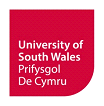 UNED GWAITH ACHOS MYFYRWYRGWEITHDREFN ASESU RISGGellir galw Panel Asesu Risg ynghyd pan fydd y Brifysgol yn cael ei hysbysu, neu’n dod i wybod bod:myfyriwr wedi datgelu ei fod, yn ystod ei astudiaethau, wedi derbyn rhybuddiad, cyhuddiad neu euogfarn droseddol;myfyriwr/prentis yn destun ymchwiliad gan yr awdurdodau perthnasol oherwydd bod amheuaeth ei fod wedi cyflawni trosedd ddifrifol;ymchwiliad ar fin dechrau;pryder wedi’i godi yn ystod ymchwiliad i gamymddygiad honedig fod y myfyriwr/prentis yn berygl iddo’i hun neu i bobl eraill;unrhyw amgylchiad arall lle gallai gweithredoedd myfyriwr/prentis beryglu lles cymuned y Brifysgol neu niweidio enw da’r sefydliad.  Mewn rhai achosion, oherwydd natur frys neu sensitif y mater, gall Ysgrifennydd y Brifysgol (neu enwebai), gymeradwyo camau rhagofalus nes bod gwrandawiad yn cael ei gynnal a dod i gasgliad.2.	Mae’n ofynnol i’r asesiad risg wneud argymhellion ar gyfer gweithredu rhagofalus lle bo angen ac yn briodol, yng nghyd-destun diogelu’r Myfyriwr/Prentis sy’n Ymateb ei hun, y Parti sy’n Adrodd, aelodau eraill o gymuned y Brifysgol neu enw da’r Brifysgol. Rôl y Panel Asesu Risg yw asesu'r risgiau sy'n deillio o'r digwyddiad honedig ar sail yr honiad a adroddwyd i'r Brifysgol.  Wrth gynnal yr asesiad risg, nid rôl y Panel yw ymchwilio i’r digwyddiad honedig, neu benderfynu p’un a yw wedi digwydd, yn unol â’r hyn a adroddwyd. Gellir gweld gweithdrefn y Brifysgol ar gyfer delio â chamymddwyn, sydd hefyd yn drosedd, yn adrannau 6.7 i 6.10 o'r Weithdrefn Ymddygiad Myfyrwyr.3.		Bydd aelodaeth y Panel Asesu Risg fel a ganlyn:Ysgrifennydd y Brifysgol neu enwebai (Cadeirydd) Cyfarwyddwr Gwasanaethau MyfyrwyrCyfarwyddwr Gwasanaethau CaplaniaethPrif Swyddog Gweithredol, Undeb y Myfyrwyr Pennaeth Cyfathrebu Corfforaethol Pennaeth Gwasanaethau LletyRheolwr Diogeledd a GlanhauDeon Cyfadran y MyfyrwyrPennaeth Gwaith Achos Myfyrwyr neu enwebai (Ysgrifennydd)Bydd y Cadeirydd, trwy ymgynghori â’r Pennaeth Gwaith Achos Myfyrwyr yn cadarnhau pa staff y mae’n ofynnol iddynt fynychu, yn dibynnu ar natur yr achos. Gall y Cadeirydd ofyn am aelod staff sydd ag arbenigedd penodol i fynychu cyfarfod, os ystyrir bod hynny’n angenrheidiol.  Caniateir i enwebai aelod o'r Panel fod yn bresennol yn eu lle.4.		Swyddogaeth y Panel Asesu Risg yw:gwerthuso’r amgylchiadau fel y’u cyflwynwyd;nodi a mesur risgiau;cynghori Ysgrifennydd y Brifysgol (neu enwebai) ynghylch pa gamau, os o gwbl, y dylid eu cymryd i ddileu neu leihau’r risgiau.5.	Wrth asesu risg a phenderfynu pa argymhellion y mae’n ei gynnig ynglŷn â chamau rhagofalus y dylid eu cymryd, rhaid ystyried y canlynol:y math o gamymddygiad;amgylchiadau’r digwyddiad;amgylchiadau’r unigolion dan sylw;barn yr heddlu/erlynydd/gwasanaeth prawf.6.	Bydd y Panel Asesu Risg yn ystyried effaith neu effaith bosibl ar y Parti sy’n Adrodd/Myfyriwr/Prentis sy’n Ymateb ar unrhyw fesurau a gymerwyd a'r trefniadau cymorth y mae angen eu rhoi ar waith (er enghraifft, cymorth bugeiliol un i un, sesiynau cwnsela ac addasiadau academaidd). Bydd y Panel Asesu Risg hefyd yn ystyried unrhyw fesurau y mae angen eu rhoi ar waith i amddiffyn yr ymchwiliad.7.	Bydd gan y Myfyriwr/Prentis sy’n Ymateb yr hawl i gyflwyno sylwadau ysgrifenedig cyn i’r penderfyniad gael ei wneud neu, os nad yw hynny’n bosibl oherwydd natur frys neu sensitif y mater, cyn gynted â phosibl wedi hynny.8.	Fel rheol, ni fydd gofyn i’r Myfyriwr/Prentis sy’n Ymateb gyfarfod â’r Panel Asesu Risg.  Fodd bynnag, mae’n bosibl y bydd y Panel Asesu Risg yn ystyried bod hyn yn angenrheidiol o dan rai amgylchiadau. 9.	Bydd yr Uned Gwaith Achos Myfyrwyr yn ysgrifennu at y Myfyriwr/Prentis sy’n Ymateb i roi gwybod iddo/iddi fod Panel Asesu Risg yn cael ei alw ynghyd (heblaw pan fydd yr achos yn un brys, gweler pwynt 7 uchod) a, lle y bo’n briodol, bydd yn gofyn i’r Myfyriwr/Prentis sy’n Ymateb ddarparu unrhyw wybodaeth berthnasol arall. 10.	Bydd y Cadeirydd yn ysgrifennu at y Myfyriwr/Prentis sy’n Ymateb o fewn 2 ddiwrnod gwaith i roi gwybod iddo am ganlyniad y cyfarfod.11.	Rhaid i gamau rhagofalus fod yn rhesymol a chymesur; nid cosb yw camau o’r fath, ond gweithred ddiduedd i alluogi’r Brifysgol i gymhwyso’i rheoliadau.  Dyma restr anghyflawn o enghreifftiau o gamau rhagofalus posibl y gellir eu cymryd:Gwahardd y Myfyriwr/Prentis sy’n Ymateb o’i astudiaethau dros dro; dehonglir hyn fel gwaharddiad dros dro o holl gampysau a gwasanaethau’r Brifysgol, gan gynnwys llety preswyl, oni bai bod y Panel yn gwneud eithriadau ac yn eu cyfleu i’r Myfyriwr/Prentis sy’n Ymateb yn ysgrifenedig.  Fodd bynnag, bydd y Myfyriwr/Prentis sy’n Ymateb yn cael dod i’r campws i gael unrhyw gymorth sydd ei angen wrth baratoi ei amddiffyniad, e.e. gan Undeb y Myfyrwyr neu’r Gwasanaethau Lles, ar yr amod y gwneir apwyntiadau yn ffurfiol ac ymlaen llaw drwy’r Uned Gwaith Achos Myfyrwyr neu’r adran gwasanaethau proffesiynol eraill.Atal y Myfyriwr/Prentis sy’n Ymateb dros dro rhag mynd i’r campws, neu rai rhannau o’r campws (er enghraifft, Undeb y Myfyrwyr neu neuaddau preswyl). Gwahardd y Myfyriwr/Prentis sy’n Ymateb rhag defnyddio cyfleusterau TG y Brifysgol.Gosod cyfyngiadau/amodau penodol ar y Myfyriwr/Prentis sy’n Ymateb (er enghraifft, gofyn i’r Myfyriwr/Prentis sy’n Ymateb symud llety a/neu ofyn iddo/iddi beidio â chysylltu ag unigolion penodol a/neu ofyn iddo/iddi fynychu cyfarfodydd rheolaidd gyda staff enwebedig neu asiantaethau allanol).                                                  Atal y Myfyriwr/Prentis sy’n Ymateb dros dro o leoliad gwaith.12.	Bydd y cyfnod amser ar gyfer adolygiad yn cael ei bennu gan y Panel Asesu Risg, gan ystyried amgylchiadau unigol pob achos. 13.	Os bydd gweithredoedd y Myfyriwr/Prentis sy’n Ymateb wedi effeithio ar aelod arall o gymuned y Brifysgol, bydd y Panel Asesu Risg yn ei hysbysu am unrhyw gamau rhagofalus a gymerwyd, pe bai hynny’n cael ei ystyried yn angenrheidiol.14.	Bydd y Myfyriwr/Prentis sy’n Ymateb a’r Parti sy’n Adrodd yn cael ei gynghori i geisio cymorth ac/neu arweiniad gan y Gwasanaethau Myfyrwyr fel y bo’n briodol, ac yn arbennig gan y tîm Cynghori Ariannol i Fyfyrwyr ynglŷn â’u hamgylchiadau ariannol, a goblygiadau unrhyw gamau rhagofalus.15.	Gall y Myfyriwr/Prentis sy’n Ymateb ofyn am adolygiad o ganlyniad penderfyniad cychwynnol y Panel Asesu Risg neu unrhyw benderfyniad dilynol, mwy difrifol gan banel a gafodd ei alw ynghyd eto.  Rhaid gwneud hyn yn ysgrifenedig gan ddefnyddio’r ffurflen safonol ‘Cais am Adolygiad o Ganlyniad y Panel Asesu Risg’ a rhaid cyflwyno’r ffurflen i’r Uned Gwaith Achos Myfyrwyr, o fewn 5 diwrnod gwaith ar ôl cael gwybod am y gwaharddiad.   16.	Bydd y cais am adolygiad yn cael ei ystyried gan Banel Adolygu o fewn 10 diwrnod gwaith o’i dderbyn.  17.	Bydd aelodaeth y Panel Adolygu fel a ganlyn:Is-Ganghellor (neu enwebai);Aelod o’r uwch dîm rheoli.Os bydd gwahaniaeth barn rhwng y ddau aelod o’r Panel, yr Is-Ganghellor (neu enwebai) fydd â’r bleidlais fwrw.Bydd yr Ysgrifennydd, nad yw’n aelod o’r Panel Adolygu, yn bresennol trwy gydol y trafodion. Pennaeth Gwaith Achos Myfyrwyr, neu enwebai fydd yr Ysgrifennydd.		Ni fydd aelodau’r Panel Adolygu wedi cael unrhyw gysylltiad blaenorol â’r achos na chysylltiad â’r myfyriwr.18.		Gall y Panel Adolygu ofyn am ragor o wybodaeth gan y Parti sy’n Adrodd a/neu’r Myfyriwr/Prentis sy’n Ymateb a/neu gan y Panel Asesu Risg a wnaeth y penderfyniad gwreiddiol am gamau rhagofalus.19.		Ar ôl ystyried y cais am adolygiad, gall y Panel Adolygu:ategu penderfyniad gwreiddiol y Panel Asesu Risg;gwyrdroi penderfyniad gwreiddiol y Panel Asesu Risg, a chadarnhau penderfyniad newydd.20.		Gall y Brifysgol a/neu’r Myfyriwr/Prentis sy’n Ymateb ofyn am adolygiad o’r penderfyniad ar unrhyw gam os bydd newid sylweddol yn amgylchiadau’r achos, neu os daw tystiolaeth newydd i’r amlwg; ; er enghraifft, os yw amodau mechnïaeth wedi newid neu os yw ymchwiliad yr heddlu wedi'i ollwng. Nid yw hyn yn berthnasol i dystiolaeth sy’n dod i’r amlwg fel rhan o ymchwiliad parhaus o dan weithdrefnau mewnol y Brifysgol.21.		Os na chymerir unrhyw gamau disgyblu wedyn, bydd y Brifysgol yn sicrhau, cyhyd ag y bo modd, nad yw’r gwaharddiad wedi rhoi’r Myfyriwr/Prentis sy’n Ymateb dan anfantais. 22.		Bydd methiant ar ran y Myfyriwr/Prentis sy’n Ymateb i gydymffurfio â phenderfyniad y Panel Asesu Risg yn peri adolygiad ar unwaith, a all arwain at weithredu mesurau mwy llym neu at gyfeirio’r myfyriwr yn syth at Reoliadau Ymddygiad Myfyrwyr neu Ffitrwydd i Ymarfer y Brifysgol.23.		Os bydd y Myfyriwr/Prentis sy’n Ymateb yn gwrthod bodloni amodau/gofynion y Panel Asesu Risg, gall gael ei gyfeirio at Reoliadau Ymddygiad Myfyrwyr neu Ffitrwydd i Ymarfer y Brifysgol.24.		Yn achos Prentisiaid, bydd cyfeiriadau at y Weithdrefn Asesu Risg, a chanlyniadau yn sgil cyfeiriad o’r fath, yn cael eu hadrodd i Ddeon y Gyfadran (neu enwebai), a fydd yn hysbysu cyflogwr y Prentis.YMDDYGIAD MYFYRWYR: FFURFLEN ASESU RISG 2020-21YSTYRIAETH O RISGASESU RISGLLINIARU RISGCASGLIADADOLYGIADEnw’r Myfyriwr sy’n YmatebRhif CofrestruCwrs a Blwyddyn AstudioCyfadranAelodau’r PanelDyddiad y PenderfyniadDyddiad AdolyguCrynodeb o’r sefyllfa bresennol Pa risg y mae’r myfyriwr yn ei gyflwyno i gymuned y Brifysgol?Pa dystiolaeth/hanes sy'n dangos hyn?Pa risg y mae’r myfyriwr yn ei gyflwyno i fyfyrwyr neu staff penodol?Pa dystiolaeth/hanes sy'n dangos hyn?A yw'r myfyriwr yn cyflwyno risg iddo'i hun?Pa dystiolaeth/hanes sy'n dangos hyn?A fydd y myfyriwr yn dod i gysylltiad â myfyriwr sy’n adrodd neu dystion, e.e. llety, dosbarthiadau, timau chwaraeon ac ati?Risg i les a diogelwch y myfyrwyr sy'n ymateb ac yn adrodd ac eraillBron yn Sicr12Canolig12Canolig24Uchel60Uchel Iawn120Uchel Iawn240Risg i les a diogelwch y myfyrwyr sy'n ymateb ac yn adrodd ac eraillTebygol9Canolig9Canolig18Uchel45Uchel90Uchel Iawn180Risg i les a diogelwch y myfyrwyr sy'n ymateb ac yn adrodd ac eraillBach5Isel5Canolig10Canolig25Uchel50Uchel Iawn100Risg i les a diogelwch y myfyrwyr sy'n ymateb ac yn adrodd ac eraillAnnhebygol2Isel2Isel4Canolig10Canolig20Uchel40Risg i les a diogelwch y myfyrwyr sy'n ymateb ac yn adrodd ac eraillPrin1Isel1Isel2Canolig5Canolig10Canolig20Risg i les a diogelwch y myfyrwyr sy'n ymateb ac yn adrodd ac eraillDibwys1Mân2Cymedrol5Mawr10Difrifol20Risg i’r teimladau o fregusrwydd o fewn cymuned y Brifysgol a’r niwed posibl i enw da’r Brifysgol Risg i’r teimladau o fregusrwydd o fewn cymuned y Brifysgol a’r niwed posibl i enw da’r Brifysgol Risg i’r teimladau o fregusrwydd o fewn cymuned y Brifysgol a’r niwed posibl i enw da’r Brifysgol Risg i’r teimladau o fregusrwydd o fewn cymuned y Brifysgol a’r niwed posibl i enw da’r Brifysgol Risg i’r teimladau o fregusrwydd o fewn cymuned y Brifysgol a’r niwed posibl i enw da’r Brifysgol Risg i’r teimladau o fregusrwydd o fewn cymuned y Brifysgol a’r niwed posibl i enw da’r Brifysgol Sgôr asesiad risg cyn lliniaruSgôr asesiad risg ar ôl lliniaruSut byddai atal y myfyriwr o'r Brifysgol yn lliniaru'r risgiau?Sut byddai tynnu mynediad yn ôl o gyfleusterau/mannau penodol o'r brifysgol yn lliniaru'r risgiau?Sut byddai gosod rhai cyfyngiadau/amodau yn lliniaru'r risgiau?Sut y gellid lliniaru/rheoli canlyniadau unrhyw gamau rhagofalusPenderfyniad a chyfiawnhad cyffredinol dros y penderfyniad a wnaedMecanweithiau cyfathrebu (pwy sydd angen ei hysbysu, a lefel y manylion i’w darparu)Llofnod y CadeiryddDyddiadDyddiad AdolygiadNewidiadau sylweddol ers yr asesiad risg blaenorolNewidiadau i’r camau rhagofalus sydd eu hangen